РЕСПУБЛИКА  КРЫМНИЖНЕГОРСКИЙ РАЙОННИЖНЕГОРСКИЙ  СЕЛЬСКИЙ  СОВЕТР Е Ш Е Н И Е                                                       54-ой внеочередной сессии 2-го созыва«19» апреля  2024 г.                                             № 210	                                       пгт. НижнегорскийО внесении изменений в решение Нижнегорского сельского совета Нижнегорского района Республики Крым  от 23.03.2018 № 282 «Об утверждении Положения об оплате труда председателя Нижнегорского сельского совета-главы администрации Нижнегорского сельского поселения»	Руководствуясь Федеральным законом от 06.10.2003 № 131-ФЗ «Об общих принципах организации местного самоуправления в Российской Федерации», Уставом муниципального образования Нижнегорское сельское поселение Нижнегорского района Республики Крым, Нижнегорский сельский совет РЕШИЛ:Внести в Положение об оплате труда председателя Нижнегорского сельского совета-главы администрации Нижнегорского сельского поселения», утвержденное решением Нижнегорского сельского совета Нижнегорского района Республики Крым  от 23.03.2018 № 282 (далее – Положение)  следующие изменения:Пункт 4.1 Положения  изложить в следующей редакции:« 4.1 Размер должностного оклада председателя Нижнегорского сельского совета - главы администрации Нижнегорского сельского поселения составляет 17 274,00 рублей.»;Пункт 4.2 Размер ежемесячного денежного поощрения составляет 36 085,00 рублей.»;    Настоящее решение вступает в силу со дня его обнародования (опубликования).Заместитель председателяНижнегорского сельского совета                                                                                    А.В. Бутовченко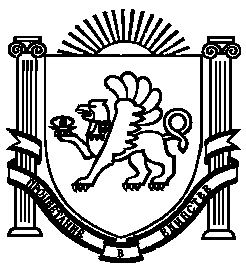 